Subject: HealthTopic: Function of Our Eyes.Note: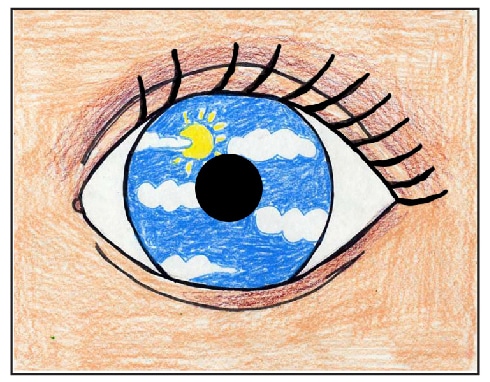 Your eyes are at work from the moment you wake up to the moment you close them to go to sleep. They take in a lot of information about the world around you — shapes, colors, movements, and more. Then they send the information to your brain and your brain tells you what you see around you.Activity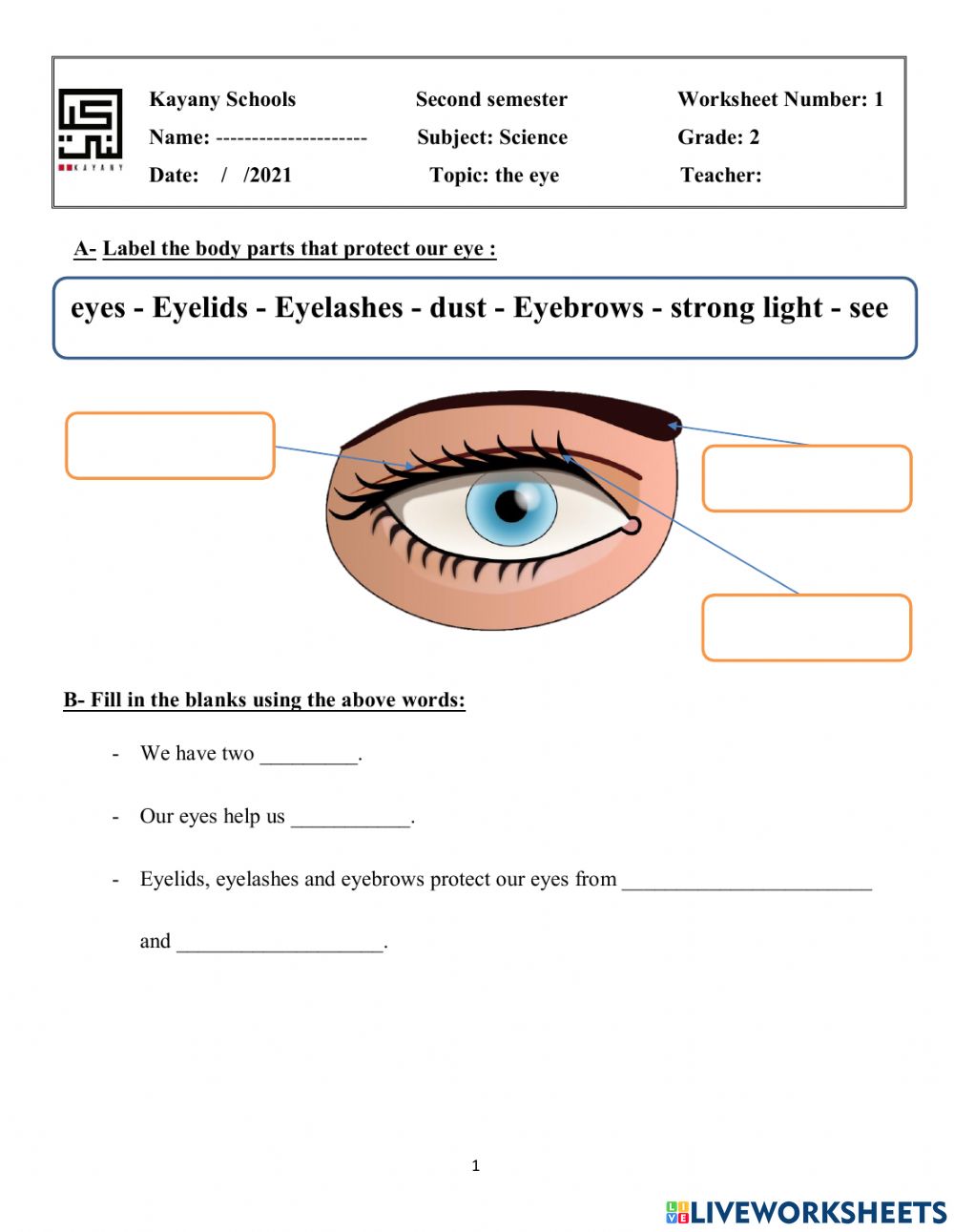 